1. Please download a program here.http://homecloud.org.cn/index.php?tid=54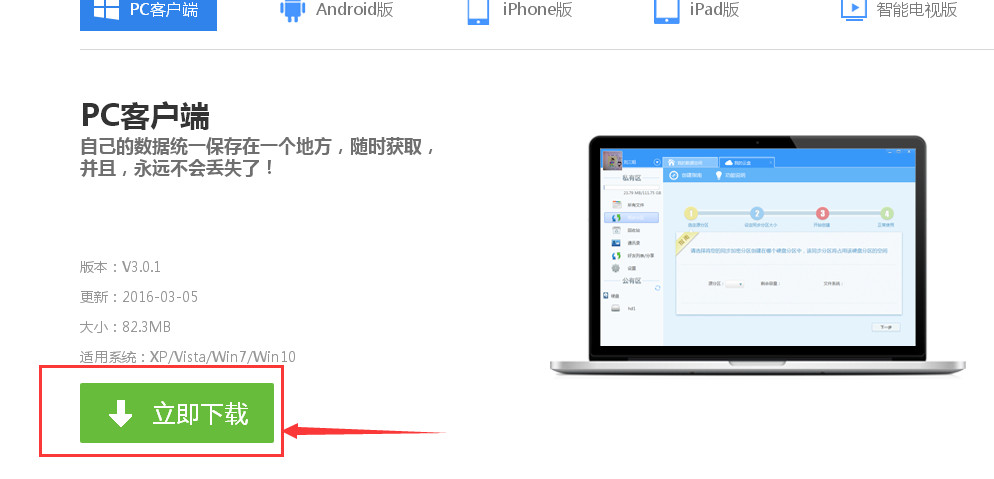 2. Install the program.3. Use the account and password to log in.Account: carsoftware@foxmail.com Password: kh123456789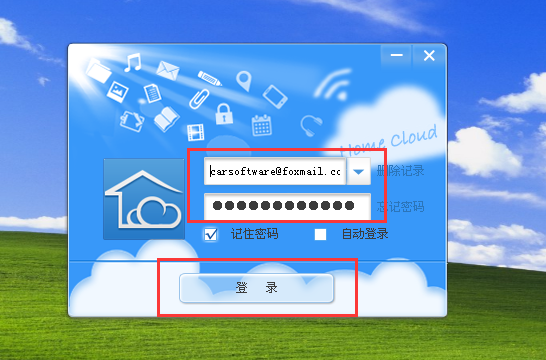 4.lick the left side "HD1", and open folder "ECU chip tunning"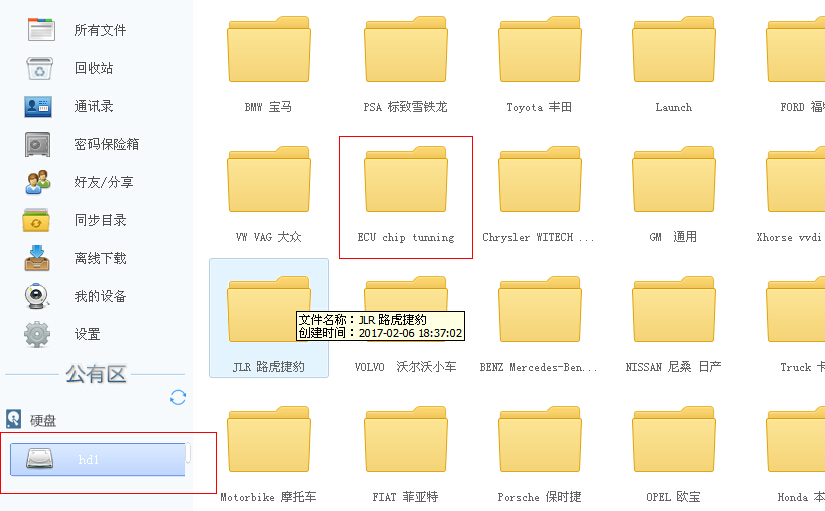 5.6.. Find “SE80-D ktm100..” File, then you can download it. 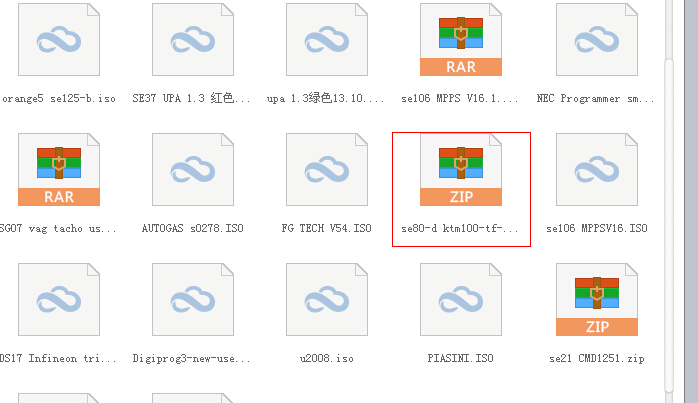 